Додаток 3до наказу від 23.03.2023 р. № 244ОПИС ДИСЦИПЛІНИМетою вивчення навчальної дисципліни «Безпека праці та  життєдіяльності» є теоретико - практична підготовка  спеціалістів спроможних на основі отриманих знань та навичок  забезпечити власне тривале повноцінне життя  в суспільстві, що динамічно змінюється,  та розпізнавати і  проводити в життя заходи по забезпеченню безпеки життєдіяльності серед підлеглого виробничого персоналу в повсякденних умовах життя та за умов надзвичайних ситуацій. Завдання курсу передбачає опанування знаннями, вміннями та навичками вирішувати професійні завдання з обов’язковим урахуванням галузевих вимог щодо забезпечення безпеки персоналу та захисту населення в небезпечних та надзвичайних ситуаціях і формування  мотивації щодо посилення особистої відповідальності за забезпечення гарантованого рівня безпеки функціонування об’єктів галузі, матеріальних та культурних цінностей в межах науково-обґрунтованих критеріїв прийнятного ризику.Інтегральна компетентність: Здатність розв’язувати складні спеціалізовані задачі та практичні проблеми, що характеризуються комплексністю та невизначеністю у біотехнології та біоінженерії, або у процесі навчання, що передбачає застосування теорій та методів біотехнології та біоінженерії.Загальні компетенції (ЗК):ЗК5. Здатність вчитися і оволодівати сучасними знаннями ЗК6. Навички здійснення безпечної діяльностіїЗК9. Здатність зберігати та примножувати моральні, культурні, наукові цінності і досягнення суспільства на основі розуміння історії та закономірностей розвитку предметної області, її місця у загальній системі знань про природу і суспільство та у розвитку суспільства, техніки і технологій, використовувати різні види та форми рухової активності для активного відпочинку та ведення здорового способу життя. Спеціальні (фахові, предметні) компетентності (СК):Не передбачено ОПППрограмні результати навчання (ПРН):ПРН 22. Вміти враховувати соціальні, екологічні, етичні, економічні аспекти, вимоги охорони праці, виробничої санітарії і пожежної безпеки під час формування технічних рішень. Вміти використовувати різні види та форми рухової активності для активного відпочинку та ведення здорового способу життя. ПРН 23. Вміти використовувати у виробничій і соціальній діяльності фундаментальні поняття і категорії державотворення для обґрунтування власних світоглядних позицій та політичних переконань з урахуванням процесів соціально-політичної історії України, правових засад та етичних норм.СТРУКТУРА КУРСУПОЛІТИКА ОЦІНЮВАННЯШКАЛА ОЦІНЮВАННЯ СТУДЕНТІВРЕКОМЕНДОВАНІ ДЖЕРЕЛА ІНФОРМАЦІЇБезпека життєдіяльності, основи охорони праці: навч. посіб. / за заг. ред О.П. Яворовського. К.: ВСВ "Медицина". 2015. 288 сЗапорожець О.І. Михайлюк В.О., Халмурадов Б.Д. Цивільний захист: підручник. К. : «Центр учбової літератури». 2016.  264 с. Гороховський Є.Ю. Безпека життєдіяльності: конспект лекцій для здобувачів ступеня вищої освіти бакалавра всіх напрямів підготовки. Запоріжжя: ЗНУ. 2020. 105 с.Піскунова Л.Е., Прилипко В.А., Зубок Т.О. Безпека життєдіяльності : підруч. для студ. вищ. закл. освіти України I - IV рівнів акредитації з галузі знань "Природничі науки". Херсон : ОЛДІ-ПЛЮС. 2013. 455 c.Піскунова Л.Е., Прилипко В.А., Зубок Т.О. Безпека життєдіяльності: підпучник. Київ. 2017. 456 с.Желібо Є.П. Безпека життєдіяльності. Навчальний посібник. / за ред. Є.П. Желібо. – Ірпінь : Ун-т державної фіскальної служби України. 2020. 256 с. Петрук М.П. Безпека життєдіяльності / М.П. Петрук, Х.Я. Гіщак, Н.М. Карп’як та ін. – Львів : Видавництво Львівської політехніки. 2011. 224 с.Інформаційні ресурси.Електронний курс з дисципліни: Безпека праці і життєдіяльності «Безпека життєдіяльності». URL:  https://elearn.nubip.edu.ua/course/view.php?id=1415 Сайт Верховної Ради України URL: http://www.rada.gov.ua. (дата звернення: 10.06.2023).Сайт Кабінету Міністрів України URL: http://www.kmu.gov.ua. (дата звернення: 10.06.2023).Сайт Ради національної безпеки і оборони України URL: https://www.rnbo.gov.ua/. (дата звернення: 10.06.2023).Сайт Міністерства охорони здоров’я України URL: http://www.moz.gov.ua. (дата звернення: 10.06.2023).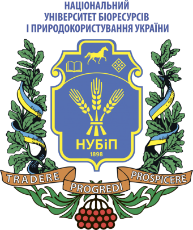 СИЛАБУС ДИСЦИПЛІНИ «Безпека праці і життєдіяльності»Ступінь вищої освіти - БакалаврСпеціальність 162 Біотехнології та біоінженеріяОсвітня програма « Біотехнології та біоінженерія»Рік навчання ___3____, семестр ___5_____Форма навчання ____денна_____Кількість кредитів ЄКТС___4_____Мова викладання ____українська_______________________________Лектор дисципліник.с.-г.н., доцент Бондарь Валерія ІванівнаКонтактна інформація лектора (e-mail)навчальний корпус № 4, кімната 67ndieco@ukr.netСторінка дисципліни в eLearn https://elearn.nubip.edu.ua/course/view.php?id=1415ТемаГодини(лекції/ практичні/самостійні)Результати навчанняЗавданняОцінювання1 семестр1 семестр1 семестр1 семестр1 семестрМодуль 1Модуль 1Модуль 1Модуль 1Модуль 1Л.1. Категорійно-понятійний апарат з БЖД, таксономія небезпек.П.1 Тема. Кількісна і якісна оцінка небезпеки. Практичне заняття №.1. Статистична оцінка небезпечних і шкідливих чинників для життя людини3/3/8Ідентифікація та квантифікація небезпек. Класифікація НС і обсягів заподіяних або очікуваних збитків.Оцінювання рівня небезпеки за допомогою імовірнісних структурно-логічних моделей. 1. Визначення видів, рівнів, категорій ризику різних життєвих ситуацій (частина 1).2.Проведення статистичної оцінки небезпечних і шкідливих чинників для життя людини  (частина 2).10Л.2. Природні загрози та характер їхніх проявів і дії на людей, тварин, рослин, об’єкти економіки.П.2. Тема Природні небезпеки Практичне заняття №.2 Природні небезпеки, правила поведінки під час природніх небезпек. Визначення рівня метеочутливості людиниП.3. Тема. Біологічні небезпекиПрактичне заняття №3 Біологічні небезпеки. Інфекційні захворювання. Правила поведінки населення під час карантину та інших ізоляційно-обмежувальних заходів.4/4/8Вражаючі фактори, що  формуються небезпечними природними процесами і явищами, Пожежі у природних екосистемах Біологічні небезпеки. Характеристика  патогенних мікроорганізмів. Пандемії, епідемії, масові отруєння людей.Визначити рівень патогенності погоди, оцінити комплексний вплив погодно-метеорологічних факторів на організм людини.Проаналізувати природні небезпеки, правила поведінки під час природніх небезпек.Вивчити основні інфекційні захворювання та правила поведінки населення при проведенні ізоляційно-обмежувальних заходів.1010Л.3. Людина - відкрита біоенергетична та духовно-інформаційна система. П.4. Тема. Типові моделі психофізіологічних реакцій людей у випадку екстремальних ситуацій Практичне заняття №4. Визначення основних психофізіологічних властивостей людини  та їх вплив на безпеку4/4/8Основні властивості організму: гомеостаз, реактивність, резистентність. Єдність систем та цілісність організму людини. Природні фізіологічні системи захисту, резерви організму.  Імунітет. Адаптація. 1.Оцінити окремі елементи психофізіологічної надійності людини за допомогою наведених нижче тестів101050Всього за модуль 1Всього за модуль 1Всього за модуль 1Всього за модуль 1100Модуль 2Модуль 2Модуль 2Модуль 2Модуль 2Л.4.Техногенні небезпеки та їхні наслідки. П.5.Тема. Пожежна безпека. Практичне заняття №5. Аналіз небезпеки під час роботи із хімічними та вибухо- пожежонебезпечними речовинамиПрактичне заняття №6. Техногенні небезпеки та їхні наслідки для здоров’я людини4/4/8Техногенні небезпеки та їх вражаючі фактори за генезисом і механізмом впливу. Класифікація, номенклатура і одиниці виміру вражаючих факторів фізичної та хімічної дії джерел техногенних небезпек.1. Вивчити систему забезпечення протипожежного захисту.2.Визначити техногенні небезпеки, їх причини та вплив на довкілля та здоров’я людини1010Л.5.Застосування ризик орієнтованого підходу для побудови імовірнісних структурно-логічних моделей виникнення та розвитку НС.П.7 Тема . Хімічна безпекаПрактичне заняття №7. Правила поведінки у надзвичайних ситуаціях різного походження5/5/9Визначення наявних проблем з безпеки і захисту ОГ у НС, рівня їхнього ризику. Галузеві вимоги і норми щодо забезпечення сталого функціонування ОГ та контролю за станом його основних фондів.1.Визначити особливості реалізації надзвичайних ситуацій.Вивчити правила поведінки і надзвичайних ситуаціях різного походження10Л.6.Соціально-політичні небезпеки, їхні види та характеристики. Поведінкові реакції населення у НС. П.8. Тема.  Безпека праціПрактичне заняття №8. Безпека праці у лабораторіях5/5/10Соціальні фактори, що впливають на життя та здоров’я людини.Психосоціальні наслідки впливу негативних факторів небезпек НС. Психологічна та медична реабілітація постраждалого населення.1.Ознайомитись з основами безпеки праці2. Визначити основні положення безпеки праці у лабораторіях10Л.7. Правове забезпечення та управління  безпекою життєдіяльностіПрактичне заняття №9. Практичне застосування законодавства у сфері безпеки життєдіяльності та охорони праці.Практичне заняття № 10. Перша домедична допомога постраждалим від надзвичайних ситуацій5/5/9Правові норми, що регламентують організаційну структуру органів управління безпекою та захистом у НС, процеси її функціонування і розвитку, регламентацію режимів запобігання і ліквідації НС. 1. Визначити особливості застосування законодавства у сфері безпеки життєдіяльності та охорони праці.2. Навчитися надавати першу медичну допомогу постраждалим від надзвичайних ситуацій3.Проходження ТЕСТУ №2 до Модуля 2101040Всього за модуль 2Всього за модуль 2Всього за модуль 2Всього за модуль 2100Всього за 1 семестрВсього за 1 семестрВсього за 1 семестрВсього за 1 семестр70Екзамен30 Всього з навчальної роботи30/30/60Розраховується як сума за всі модулі у перерахунку на 70 % від загальної оцінки за курсРозраховується як сума за всі модулі у перерахунку на 70 % від загальної оцінки за курс70екзаменЕкзамен включає 30% від загальної оцінки за курс10 тестових запитань різної складності, 2 питання ЕСЕ30 ВСЬОГО ЗА КУРСВСЬОГО ЗА КУРСВСЬОГО ЗА КУРСВСЬОГО ЗА КУРС100Політика щодо дедлайнів та перескладання:Роботи, які здаються із порушенням термінів без поважних причин, оцінюються на нижчу оцінку. Перескладання модулів відбувається із дозволу лектора за наявності поважних причин (наприклад, лікарняний). Політика щодо академічної доброчесності:Списування (дублювання роботи із іншим студентом) під час контрольних робіт та екзаменів заборонені (в т.ч. із використанням мобільних девайсів). Власні умовиводи у висновках до робіт повинні містити конкретну інформацію відповідно до завданьПолітика щодо відвідування:Відвідування занять є обов’язковим. За об’єктивних причин (наприклад, хвороба, міжнародне стажування) навчання може відбуватись індивідуально (в он-лайн формі за погодженням із деканом факультету)Рейтинг здобувача вищої освіти, балиОцінка національна за результати складання екзаменів заліківОцінка національна за результати складання екзаменів заліківРейтинг здобувача вищої освіти, балиекзаменівзаліків90-100відміннозараховано74-89добрезараховано60-73задовільнозараховано0-59незадовільноне зараховано